RIWAYAT HIDUP PENULIS 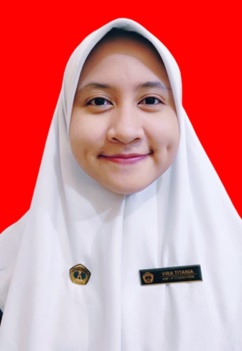 Nama				: Vira TitaniaNIM				: P17324217036Tempat, Tanggal Lahir	: Jakarta, 01 Juni 1999Agama				: IslamNama Ayah 			: ZakariaNama Ibu 			: JuriahE-mail				: titanvira20@gmail.comAlamat 	: Perumahan Bukit Kayumanis Jl.Teratai blok I No. 3	  Kelurahan Kayumanis Kecamatan Tanah Sareal Kota 	  BogorRiwayat PendidikanNo	Pendidikan						TahunTK Qurratul A’yun						     2004-2005SDN Kayumanis 1						     2005-2011SMP PGRI 9 						     2011-2014Madrasah Aliyah Negeri 1					     2014-2017Poltekkes Kemenkes Bandung Prodi Kebidanan Bogor	     2017-SekarangPOLITEKNIK KESEHATAN KEMENTRIAN KESEHATAN BANDUNGPROGRAM STUDI KEBIDANAN BOGOR LAPORAN TUGAS AKHIR, MEI 2020Vira Titania NIM : P17324217036 ASUHAN KEBIDANAN KOMPREHENSIF PADA NY. H USIA 29 TAHUN DI PRAKTIK MANDIRI BIDAN S KABUPATEN BOGOR X, VI BAB, 103 Halaman, 4 lampiranABSTRAKMenurut laporan World Health Organization (WHO), tahun 2017 kematian ibu (AKI) cukup tinggi termasuk Asia Tenggara, yaitu Indonesia 177 per 100.000 kelahiran hidup sedangkan di Provinsi Jawa Barat 76,03/100.000 KH dan di Kabupaten Bogor  48,59/100.000 KH. Melihat tingginya data AKI di atas, maka salah satu upaya yang dapat dilakukan oleh bidan adalah dengan memberikan asuhan kebidanan  komprehensif, di PMB bidan S tahun 2019 jumlah INC 257 persalinan. Ny.H 29 tahun G2P1A0 sehinggadapat diberikan asuhan komprehensif. Tujuan penulisan laporan tugas akhir ini adalah memberikan asuhan kebidanan komprehensif sesuai dengan wewenang dan standar pelayanan kebidananMetode yang digunakan dalam penyusunan laporan tugas akhir ini adalah laporan kasus, dengan menggunakan metode pendokumentasian dalam bentuk SOAP. Teknik pengumpulan data pada penyusunan laporan tugas akhir ini menggunakan wawancara, pemeriksaan fisik, studi dokumentasi dan studi literatur.Pengkajian data subjektif awal yaitu Ny. H ditemukan bahwa ibu keluar sedikit flek berwarna kecoklatan, tidak ada kontraksi dan tidak keluar air-air. Ini merupakan kehamilan kedua ibu, tidak pernah keguguran, HPHT 12-05-19, TP 19-02-2020. Data objektif awal didapatkan dari hasil pemeriksaan tanda-tanda vital normal, keadaan umum baik dan pemeriksaan fisik palpasi teraba bokong di fundus, teraba punggung di sebelah kiri, presentasi kepala. Hasil pengkajian subjektif, objektif persalinan, nifas, bayi baru lahir dalam batas normal, analisa dan asuhan sesuai dengan keadaan dan kebutuhan ibu.Kesimpulan yang di dapatkan dari hasil asuhan yang diberikan sudah sesuai dengan keluhan ibu, kewenangan bidan, Permenkes No. 97 tahun 2004. Asuhan yang diberikan sampai postpartum 2 minggu tidak ada tanda kegawatdaruratan maupun komplikasi. Ny. H disarankan agar menjaga kesehatannya dan kontrol ulang sesuai jadwal.Kepustakaan: 35 (2010-2019)Kata kunci: Asuhan komprehensif, kehamilan, persalinan, nifas, bayi baru lahirPERNYATAAN ANTI PLAGIARISMEDengan ini saya menyatakan bahwa :Karya tulis saya adalah asli dan belum pernah diajukan untuk mendapatkan gelar akademik baik di Universitas maupun di perguruan tinggi lain.Penelitian ini adalah murni gagasan, rumusan dan penelitian saya sendiri, tanpa bantuan pihak lain, kecuali arahan dari Pembimbing dan masukan Penguji.Dalam penelitian ini tidak terdapat karya atau pendapat yang telah ditulis atau dipublikasikan orang lain, kecuali secara tertulis dengan jelas dicantumkan dalam daftar pustaka.Pernyataan ini saya buat dengan sesungguhnya dan apabila di kemudian hari terdapat penyimpangan dan ketidakbenaran dalam pernyataan ini, maka saya bersedia menerima sanksi akademik berupa pencabutan gelar yang telah diperoleh karena karya ini, serta sanksi lainnya sesuai dengan norma yang berlaku di perguruan tinggi ini Bogor, Mei 2020Yang membuat pernyataan 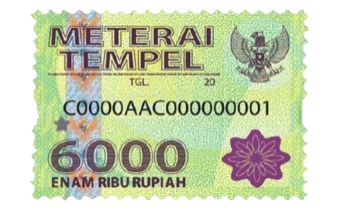 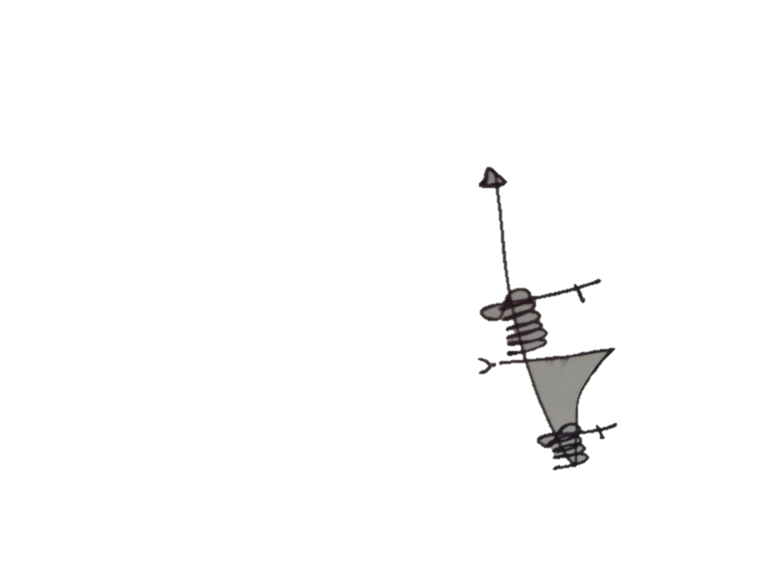 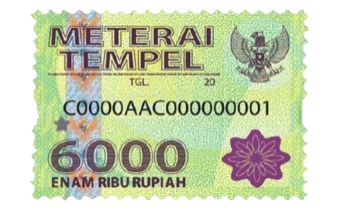 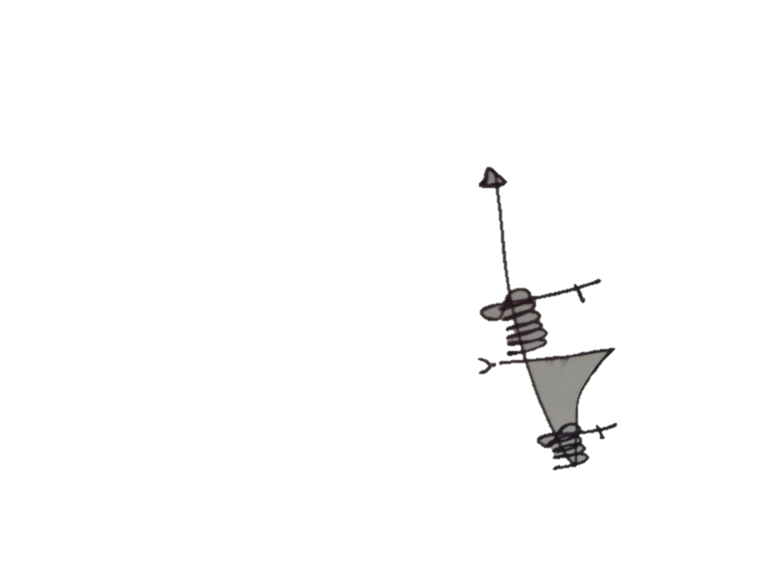 Vira Titania NIM P17324217036KATA PENGANTARPuji dan syukur kami panjatkan kepada Allah Swt. karena atas berkat, rahmat, dan karunia-Nya penulis dapat menyelesaikan Laporan Tugas Akhir yang berjudul “Asuhan Kebidanan Komprehensif pada Ny. H di Praktik Mandiri Bidan S Kabupaten Bogor”. Shalawat dan salam senantiasa selalu tercurahkan kepada Nabi Muhammad SAW. para sahabat, keluarga serta seluruh umat-Nya.Tujuan penulisan Laporan Tugas Akhir ini adalah sebagai salah satu syarat dalam menyelesaikan pendidikan Diploma III Kebidanan di Program studi Kebidanan Bogor Politeknik Kesehatan Kemenkes Bandung.Selama proses pembuatan Laporan Tugas Akhir ini penulis menyadari masih banyak kekurangan dan keterbatasan pengetahuan serta kemampuan, sehingga penulis mengalami berbagai hambatan, tantanga, dan kesulitan selama penyusunan Laporan Tugas Akhir, sehingga penulis merasa masih banyak kekurangan. Untuk itu penulis selalu terbuka atas kritik dan saran yang membangun guna penyempurnaan Laporan Tugas Akhir ini.Pada kesempatan ini, penulis ingin mengucapkan terima kasih sebesar-besarnya kepada semua pihak yang telah membantu dan berperan banyak dalam penyusunan Laporan Tugas Akhir ini. Ucapan terima kasih penulis tujukan kepada DR. Ir. H. Osman Syarief, MKM selaku Direktur Politeknik Kesehatan Kementrian Kesehatan RI Bandung.Sri Mulyati, MKM selaku Ketua Program Studi Kebidanan Bogor Polteknik Kesehatan Kemenkes Bandung.Sinta Nuryati M.Keb selaku dosen pembimbing yang telah banyak memberikan pengarahan, masukan dan nasehat-nasehat dalam penulisan Laporan Tugas Akhir ini.Yohana Wulan Rosaria, SST, M.Kes selaku wali tingkat kelas III A yang selalu memberikan motivasi dan dukungannya.Kepada Ny. H dan keluarga yang dapat bekerjasama dengan sangat baik, dan menjadikan Asuhan pada Ny. M sebagai bahan Laporan Tingkat AkhirKedua orang tua tercinta yang selalu memberikan dukungan terbesar secara moril, materil dan spiritual sehingga penulis dapat menyelesaikan Laporan Tugas Akhir iniSerta teman-teman mahasiswi Program Studi Kebidanan Bogor angkatan XIX yang telah memberikan dukungan dan perhatiannya.Serta semua member Treasure terutama, Hyunsuk, Mashiho dan Haruto yang sudah memberikan semangat dan kepada Kiran yang selalu mendengarkan keluh kesah saya saat pembuatan LTA ini.	Penulis menyadari dalam Laporan Tugas Akhir ini masih jauh dari kesempurnaan, sehingga mengharapkan kritik dan saran agar dapat menyempurnakannya dan menjadi perbaika. Semoga Laporan Tugas Akhir ini dapat memberikan manfaat khususnya bagi penulis dan umumnya bagi pembaca. Seluruh isi Laporan Tugas Akhir ini sepenuhnya menjadi tanggung jawab penulisBogor, Mei 2020PenulisDAFTAR ISIHALAMAN SAMPUL								   iLEMBAR PERSETUJUAN								  iiLEMBAR PENGESAHAN 								 iiiDAFTAR RIWAYAT HIDUP 							 ivABSTRAK 										  vSURAT PERNYATAAN PLAGIARISME					 viKATA PENGANTAR								viiDAFTAR ISI 									 ixDAFTAR LAMPIRAN								  xBAB I PENDAHULUANLatar Belakang								 1Rumusan Masalah								 3Tujuan									 3Manfaat									 4BAB II TINJAUAN TEORI Asuhan Kebidanan Antenatal						 5Asuhan Kebidanan Intranatal						 15Asuhan Kebidanan Postnatal						 19Asuhan Kebidanan Neonatal						 23Kewenangan Bidan							 27Sibling Rivalry								 30BAB III METODOLOGI	Metodologi Penulisan							 35Teknik Pengumpulan data							 36BAB IV TINJAUAN KASUSAsuhan Kebidanan Antenatal						 40Asuhan Kebidanan Intranatal						 47Asuhan Kebidanan Postnatal						 54Asuhan Kebidanan Neonatal						 67BAB V PEMBAHASAN Antenatal Care								 78Intranatal Care								 84Postnatal Care								 93Neonatal Care								 97BAB VI PENUTUPKesimpulan							           101Saran 								           102DAFTAR PUSTAKALAMPIRANDAFTAR LAMPIRANLampiran 1		Lembar KonsultasiLampiran 2		PartografLampiran 3		Satuan Acara Penyuluhan Tanda Bahaya  NifasLampiran 4		Satuan Acara Penyuluhan Perawatan Payudara